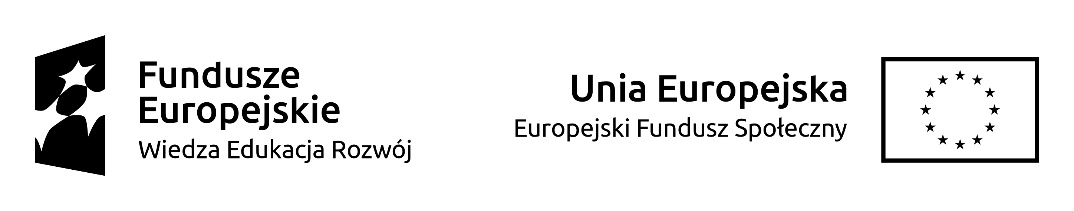 Projekt „Pielęgniarstwo zawód z przyszłością – wsparcie dla studentów i absolwentów kierunku pielęgniarstwo PWSZ w Ciechanowie”Projekt współfinansowany ze środków Unii Europejskiej w ramach Europejskiego Funduszu SpołecznegoKAI.262.24.2020                                                                                                              Załącznik nr 4 –  Zgoda podmiotu leczniczego na pełnienie funkcji opiekuna (tutora)							……………………………………………									Miejscowość, data……………………………………(Pieczęć podmiotu leczniczego)ZGODA NA PEŁNIENIE FUNKCJI OPIEKUNA (TUTORA) W PODMIOCIE LECZNICZYMWyrażam zgodę na pełnienie funkcji opiekuna (tutora) absolwenta pielęgniarstwa, w podmiocie leczniczym, w którym absolwent podjął zatrudnienie. Zadanie jest realizowane       w ramach projektu pn. „Pielęgniarstwo zawód z przyszłością – wsparcie dla studentów i absolwentów kierunku pielęgniarstwo PWSZ w Ciechanowie”, realizowanego w ramach Programu Operacyjnego Wiedza Edukacja Rozwój 2014-2020, Oś priorytetowa V. Wsparcie dla obszaru zdrowia, Działanie 5.5 Rozwój usług pielęgniarskich. Projekt jest finansowany ze środków Unii Europejskiej, w ramach Europejskiego Funduszu Społecznego. 
na Oddziale ……………………………………………………..……………………….. w ………………………………………………………………………………………………(Nazwa i adres podmiotu leczniczego)………………………………………………………………………………………………Pani ………………………………………..................	(Imię i nazwisko opiekuna praktyki zawodowej)						………………………………………………						(Podpis osoby reprezentującej podmiot leczniczy)